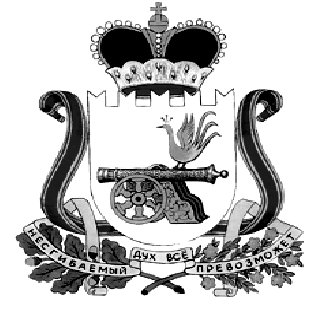 	ХИСЛАВИЧСКИЙ РАЙОННЫЙ СОВЕТ ДЕПУТАТОВРЕШЕНИЕот 21 февраля 2017 г.                                                                                            № 11 О безвозмездном принятии из государственной собственности Смоленской области в собственность муниципального образования «Хиславичский район» Смоленской области объектов Департамента Смоленской области по образованию и науке          Рассмотрев письмо Департамента Смоленской области по образованию и науке № 01062 от 13.02.2017 года, в соответствии с постановлением Администрации Смоленской области от 29.08.2002г. № 217 «Об утверждении Порядка принятия решения о передаче объектов государственной собственности Смоленской области в собственность муниципального образования» , со статьей 20 Положения «О порядке управления и распоряжения муниципальной собственностью Хиславичского района», Хиславичский районный Совет депутатов  р е ш и л:Принять безвозмездно из государственной собственности Смоленской области в собственность муниципального образования «Хиславичский район» Смоленской области от Департамента Смоленской области по образованию и науке следующее имущество:№ п/пНаименование товараКол-во (шт.)Сумма, руб.1Учебная литература 2016 года1700509858,79Глава муниципального образования  «Хиславичский район» Смоленской области  П.П. Шахнов                                              Заместитель  Председателя                        Хиславичского  районного  	Совета депутатов                                          Н.И. Лизункова